Procurement Act 2023Dear supplier colleagueI am writing to you about the Procurement Act which achieved Royal Assent in autumn 2023.  This is an important piece of legislation which will revolutionise the way the public sector buys goods and services, bringing a range of benefits, including:Creating a simpler and more flexible commercial system that better meets our country’s needs while remaining compliant with our international obligations Opening up public procurement to new entrants such as small businesses and social enterprises so that they can compete for and win more public contracts  Taking tougher action on underperforming suppliers and excluding suppliers who pose unacceptable risksEmbedding transparency throughout the commercial lifecycle so that the spending of taxpayers’ money can be properly scrutinised As a business which supplies goods and/or services to organisations in the public sector, you need to know about these changes and our plans to prepare for go-live.We expect the new regime to commence in October 2024, with at least 6 months’ advance notice. The existing rules will continue to apply for contracts that are already in progress, so the changes will not happen overnight.For suppliers there will be new features which should make it easier to do business with contracting authorities:A central digital platform for suppliers to register and store their details so that they can be used for multiple bids, and see all opportunities in one place.Simplified bidding processes to make it easier to bid, negotiate and work in partnership with the public sector - including a new ‘competitive flexible’ procedure.Commercial frameworks will be more flexible, so prospective suppliers are not shut out for long periods of time.A new duty on contracting authorities to have regard to the particular barriers facing SMEs and VCSEs, and to consider what can be done to overcome them throughout the procurement lifecycle, helping level the playing field for smaller businesses so they can compete for more contracts.Strengthened provisions for prompt payment throughout the supply chain - enabling SMEs to benefit from 30 day payment terms on a broader range of public sector contracts.A stronger exclusions framework will take tougher action on underperforming suppliers.These changes will drive innovation, deliver better outcomes and embed transparency right through the commercial lifecycle, so everyone can access procurement data and see how money is spent.The Government Commercial Function will be providing a comprehensive training package for procurement practitioners in government departments and public bodies to ensure the benefits of the new regime are quickly realised, and also working with leading business groups and trade associations to make some of this training as well as guidance and support available for the suppliers.There is already a range of information and resources about the new regime on the Transforming Public Procurement landing page including a series of ‘Knowledge Drop’ training videos with tailored versions designed specifically for suppliers, including SME and VCSE suppliers.Materials will continue to be added and further resources added, as we move towards go-live.In the meantime there are actions you can start to take to prepare:Familiarise yourself with the Act - check out the summary documents and videos on the Transforming Public Procurement landing page, and sign up for regular updates here.Discuss the changes with us - we are now thinking about our forward pipelines and which procurements might benefit from the new flexible approaches and would be happy to discuss our preparations and timelines with you.Watch the supplier and SME dedicated official Knowledge Drops, with more guidance, procurement reform events and supplier communications to follow throughout 2024.Dedicated information for suppliers, particularly around the Procurement Review Unit and Central Digital Platform will be issued as we approach the 6 months’ preparation period. In the meantime, if you would like to discuss any aspect of the new Act please contact  the dedicated Transforming Public Procurement helpdesk at  procurement.reform@cabinetoffice.gov.uk.With best wishes,The Procurement Department. East Midlands Pharmacy Collaborative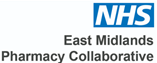 